Lesson planLong-term plan unit: Unit 3. My schoolLong-term plan unit: Unit 3. My schoolGymnasium № 41Gymnasium № 41Gymnasium № 41Date: 24.10-29.10Date: 24.10-29.10Teacher name: Kazanzhidi O.F.Teacher name: Kazanzhidi O.F.Teacher name: Kazanzhidi O.F.Grades: 2 A, B, V, G, D, E.Grades: 2 A, B, V, G, D, E.Number present:      absent: absent: Theme of the lesson: Counting and Measuring 2Theme of the lesson: Counting and Measuring 2Theme of the lesson: Counting and Measuring 2Theme of the lesson: Counting and Measuring 2Theme of the lesson: Counting and Measuring 2Learning objectives(s) that this lesson is contributing toLearning objectives(s) that this lesson is contributing to2.L1 understand a range of short basic supported classroom instructions   2.UE11 use have got + noun to describe and ask about possessions use how many are there? question form2.L5 identify missing phonemes in incomplete words2.L1 understand a range of short basic supported classroom instructions   2.UE11 use have got + noun to describe and ask about possessions use how many are there? question form2.L5 identify missing phonemes in incomplete words2.L1 understand a range of short basic supported classroom instructions   2.UE11 use have got + noun to describe and ask about possessions use how many are there? question form2.L5 identify missing phonemes in incomplete wordsLesson objectivesLesson objectivesAll learners will be able to:Will understand a range of short basic supported classroom instructionsMost learners will be able to:Will use cardinal numbers 1 -50 to count Some learners will be able to:Will identify missing phonemes in incomplete wordsAll learners will be able to:Will understand a range of short basic supported classroom instructionsMost learners will be able to:Will use cardinal numbers 1 -50 to count Some learners will be able to:Will identify missing phonemes in incomplete wordsAll learners will be able to:Will understand a range of short basic supported classroom instructionsMost learners will be able to:Will use cardinal numbers 1 -50 to count Some learners will be able to:Will identify missing phonemes in incomplete wordsSuccess criteriaSuccess criteriaValue linksValue linksValues are instilled through the tasks on work in pairs Values are instilled through the tasks on work in pairs Values are instilled through the tasks on work in pairs Cross curricular linksCross curricular linksLesson is connected with maths: learners listen and  recognise numbersLesson is connected with maths: learners listen and  recognise numbersLesson is connected with maths: learners listen and  recognise numbersICT skillsICT skillsPPT, VideoPPT, VideoPPT, VideoPrevious learningPrevious learningCounting and MeasuringCounting and MeasuringCounting and MeasuringPlanPlanPlanPlanPlanTimePlanned activities Planned activities Planned activities ResourcesBeginning4 minsOrganizational momentTeacher greets students; students respond to greeting and take their places.Good afternoon?Glad to see you.How are you?What is the day today?What the weather like today?Warming up[W] Revision of the numbers from 1 to 10	Learners revise numbers from 1 to 20 watching video about numbers. Organizational momentTeacher greets students; students respond to greeting and take their places.Good afternoon?Glad to see you.How are you?What is the day today?What the weather like today?Warming up[W] Revision of the numbers from 1 to 10	Learners revise numbers from 1 to 20 watching video about numbers. Organizational momentTeacher greets students; students respond to greeting and take their places.Good afternoon?Glad to see you.How are you?What is the day today?What the weather like today?Warming up[W] Revision of the numbers from 1 to 10	Learners revise numbers from 1 to 20 watching video about numbers. https://www.youtube.com/watch?v=D0Ajq682yrA10 minsStart up activity:[W] Look at the cards and say the number. (W) Game: “ Be attentive”Teacher shows a number and names it. If it is correct learners agree “Yes, it is number …”, if it is not correctly they say “No, it is number…”Start up activity:[W] Look at the cards and say the number. (W) Game: “ Be attentive”Teacher shows a number and names it. If it is correct learners agree “Yes, it is number …”, if it is not correctly they say “No, it is number…”Start up activity:[W] Look at the cards and say the number. (W) Game: “ Be attentive”Teacher shows a number and names it. If it is correct learners agree “Yes, it is number …”, if it is not correctly they say “No, it is number…”cards with numbersMiddle 30 mins[I] [f] Listening to instructions  to colour numbers on a row grid 1 - 50 15- red, 20- green, 11-blue, 10-black, 30-brown, 16-white, 13- orange, 50-purple, 18-pink, 40-yellow(W) Energizer: “The Gummy Bear”.[P] Listening and playing a game of bingo. Give each pair of learners a bingo card with numbers 1-50 on it. Call out numbers which are learners have on their cards. Learners cross numbers which they are hear.  Explain to learners that they shout Bingo when they have crossed off all their numbers.[I] [f] Listening to instructions  to colour numbers on a row grid 1 - 50 15- red, 20- green, 11-blue, 10-black, 30-brown, 16-white, 13- orange, 50-purple, 18-pink, 40-yellow(W) Energizer: “The Gummy Bear”.[P] Listening and playing a game of bingo. Give each pair of learners a bingo card with numbers 1-50 on it. Call out numbers which are learners have on their cards. Learners cross numbers which they are hear.  Explain to learners that they shout Bingo when they have crossed off all their numbers.[I] [f] Listening to instructions  to colour numbers on a row grid 1 - 50 15- red, 20- green, 11-blue, 10-black, 30-brown, 16-white, 13- orange, 50-purple, 18-pink, 40-yellow(W) Energizer: “The Gummy Bear”.[P] Listening and playing a game of bingo. Give each pair of learners a bingo card with numbers 1-50 on it. Call out numbers which are learners have on their cards. Learners cross numbers which they are hear.  Explain to learners that they shout Bingo when they have crossed off all their numbers.flashcardshttps://www.youtube.com/watch?v=5hn61z3FlMQbingo cardsEnd1 min(I)Wrap-up. Ss are given 2 apples and asked to tick one of them on the apple tree. I liked and understood the lesson 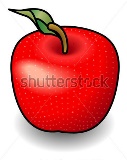 I didn’t like and understand the lesson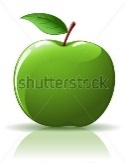 (I)Wrap-up. Ss are given 2 apples and asked to tick one of them on the apple tree. I liked and understood the lesson I didn’t like and understand the lesson(I)Wrap-up. Ss are given 2 apples and asked to tick one of them on the apple tree. I liked and understood the lesson I didn’t like and understand the lessonred and green apples, apple tree